Załącznik nr 7Analiza sytuacji regionalnej dotyczącej potrzeb                i problemów w zakresie włączenia społecznego                – Działanie 8.2 Regionalnego Programu Operacyjnego Województwa Opolskiego na lata 2014-2020Zgodnie z zapisami Regionalnego Programu Operacyjnego Województwa Opolskiego  na lata 2014-2020 celem szczegółowym Działania 8.2 jest Wzrost gotowości do podjęcia zatrudnienia osób zagrożonych ubóstwem lub wykluczeniem społecznym w regionie dzięki aktywnej integracji.Zakres ubóstwa i wykluczenia społecznego w Polsce i województwie opolskim 
w 2014 r.Wykluczeniem społecznym w Polsce i województwie opolskim zagrożone są głównie osoby o niskim statusie materialnym oraz osoby utrzymujące się z niezarobkowych źródeł utrzymania (bezrobotni, bezdomni, korzystający z pomocy społecznej, pobierający świadczenia rodzinne, osoby niepełnosprawne, rodziny wychowujące więcej niż 3 dzieci, rodziny niepełne, mieszkańcy małych miejscowości i wsi).  Z najnowszych badań GUS wynika, że w 2014 r. wystąpiła poprawa sytuacji materialnej gospodarstw domowych. Jednocześnie nie wystąpiły istotne różnice w zakresie poziomu ubóstwa (na tym samym poziomie pozostał zakres ubóstwa skrajnego 
i relatywnego, a zakres ubóstwa wg ustawowej granicy spadł z 12,8% do 12,2% liczby osób w gospodarstwach domowych).W 2014 r. poniżej granicy ubóstwa egzystencjalnego żyło w Polsce 7,4% osób 
w gospodarstwach domowych (2,8 mln osób), poniżej granicy ubóstwa relatywnego 16,2% (6,2 mln), a poniżej ustawowej granicy ubóstwa 12,2% (4,6 mln).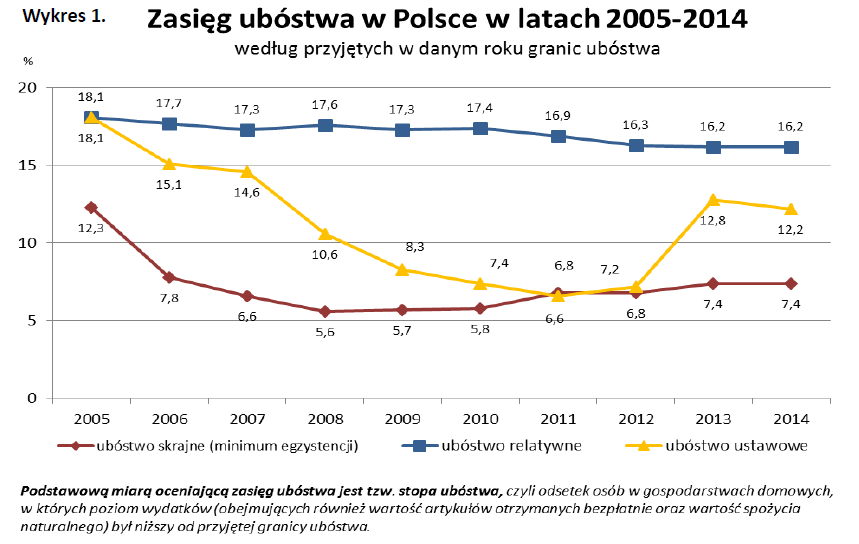 Źródło: Ubóstwo ekonomiczne w Polsce w 2014 r. (na podstawie badania budżetów gospodarstw domowych), GUS, Warszawa, 9.06.2015 r.W układzie terytorialnym województw pojawiły się jednak istotne zmiany. W 2014 r. wskaźniki ubóstwa w woj. opolskim wynosiły: ubóstwo skrajne (minimum egzystencji) dotyczyło 8% osób w gospodarstwach domowych (w Polsce 7,4%, a mniej niż w woj. opolskim było w województwach śląskim – 4,7%, mazowieckim – 5,2%, łódzkim – 5,4%, dolnośląskim – 5,6%, pomorskim – 6,5%, małopolskim – 6,6%,  zachodniopomorskim – 7,2% i lubuskim – 7,8%). Woj. opolskie znalazło się w drugiej grupie województw o niższych wartościach wskaźników ubóstwa (do 9% osób w gospodarstwach domowych), 
a najwyższe wartości tego wskaźnika wystąpiły w województwach: świętokrzyskim (12,2%) i warmińsko-mazurskim (14,8%). W porównaniu do 2013 r. zakres ubóstwa skrajnego zwiększył się w województwie opolskim o 1,9 pkt proc.;ubóstwo relatywne (50% przeciętnych wydatków) dotknęło 14% osób 
w gospodarstwach domowych (średnio w Polsce 16,2%); wartość tego wskaźnika spadła w porównaniu do 2013 r. o 2,1 pkt proc.ustawowa granica ubóstwa (dochody są mniejsze niż wyznaczony próg ustawowy) objęła 10,5% osób w gospodarstwach domowych (w Polsce 12,2%), a mniej niż w woj. opolskim było w województwie mazowieckim – 8,1%, śląskim – 8,9%, dolnośląskim – 8,8% i łódzkim – 9,4%. W porównaniu do 2013 r. zakres ubóstwa „ustawowego” spadł o 1,2 pkt proc.Tabela 1. Granice ubóstwa Polsce w latach 2011-2014 (% osób w gospodarstwach domowych o wydatkach poniżej wyszczególnionych granic ubóstwa)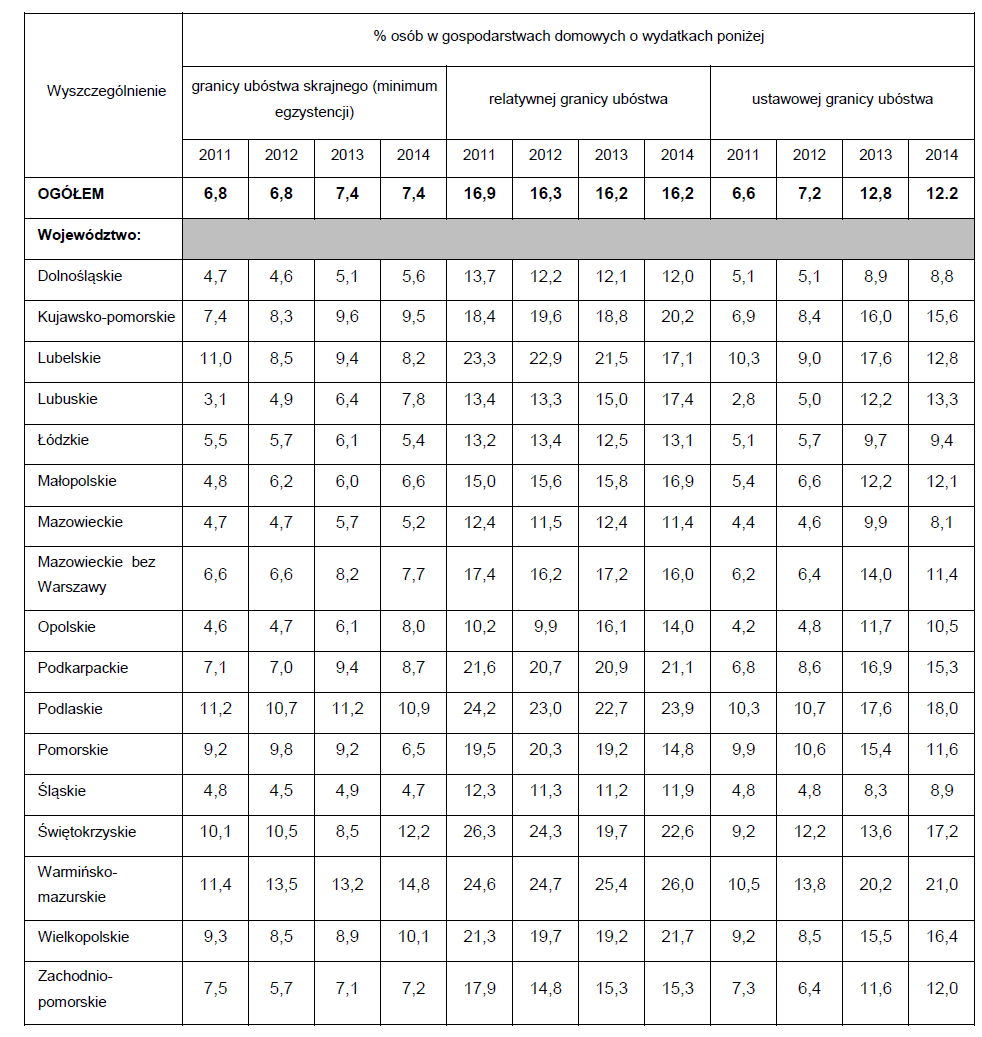 Źródło: Ubóstwo ekonomiczne w Polsce w 2014 r. ( na podstawie badania budżetów gospodarstw domowych), GUS, Warszawa, 9.06.2015r.Do czynników najbardziej wpływających na zakres ubóstwa skrajnego zalicza się:bezrobocie (ubóstwem zagrożone są osoby bezrobotne i ich rodziny 
- w rodzinach gdzie bezrobotne były przynajmniej 2 osoby wskaźnik ubóstwa skrajnego wzrastał do 33%);niezarobkowe źródło dochodów (najbardziej zagrożone ubóstwem są rodziny utrzymujące się z innych niż zarobkowe źródła dochodów – 21,1%, a także renciści 12,5% i rolnicy 12,1%);niski poziom wykształcenia (ubóstwem najbardziej zagrożone są osoby 
z wyksztalceniem gimnazjalnym – 18,2%),wielodzietność – najbardziej zagrożone skrajnym ubóstwem są rodziny wielodzietne z co najmniej czwórką dzieci – 26,9%,miejsce zamieszkania – mieszkańcy wsi zagrożeni są ubóstwem 2,5-krotnie częściej (11,8%) niż mieszkańcy miast (4,6%).Tabela 2. Wskaźniki zagrożenia ubóstwem w Polsce wg wybranych typów gospodarstw domowych w latach 2011-2014 r. A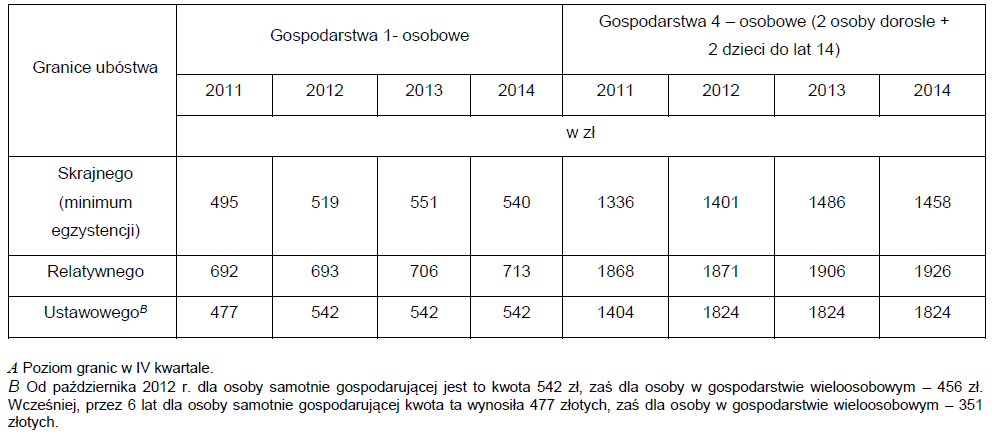 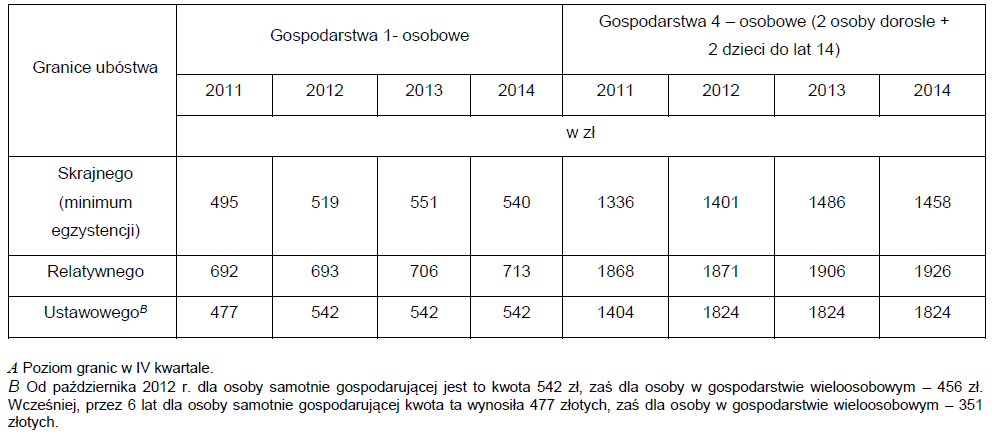 Wzrost stopy ubóstwa skrajnego nie wpłynął jednak na zwiększenie zakresu pomocy społecznej. W 2014 r. liczba świadczeniobiorców ośrodków pomocy społecznej w woj. opolskim zmniejszyła się o 1,9%, do 40 093 osób, a liczba osób w rodzinach świadczeniobiorców do 63 433, tj. o 10%. Spadek liczby beneficjentów wynikał głównie ze spadku bezrobocia i liczby osób kwalifikujących się z tego tytułu do zasiłków okresowych. Natomiast spadek liczby osób w rodzinach to wynik zmieniającej się struktury korzystających z pomocy – coraz więcej z nich to jednoosobowe gospodarstwa domowej, a rzadziej beneficjentem świadczeń z pomocy społecznej są rodziny wychowujące więcej niż dwoje dzieci. Świadczeniobiorcy pomocy społecznej stanowili 4% mieszkańców województwa, 
a osoby w ich rodzinach 6,3%.Mapa 1. Wskaźnik zagrożenia ubóstwem skrajnym w 2014 r. w Polsce wg województw 
(w % osób w gospodarstwach domowych)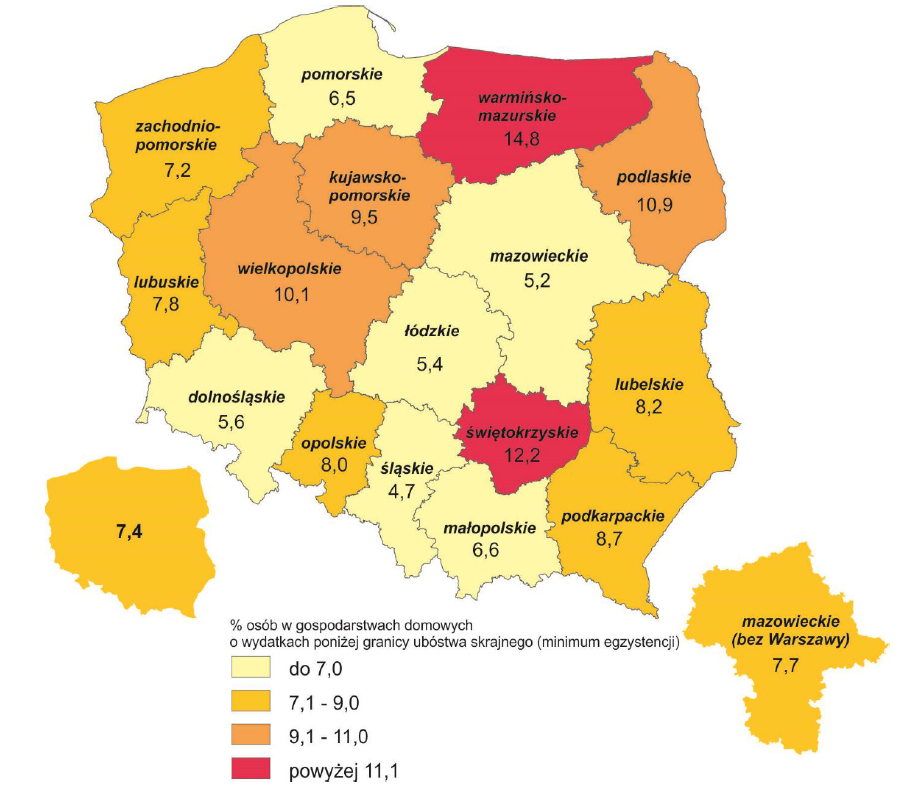 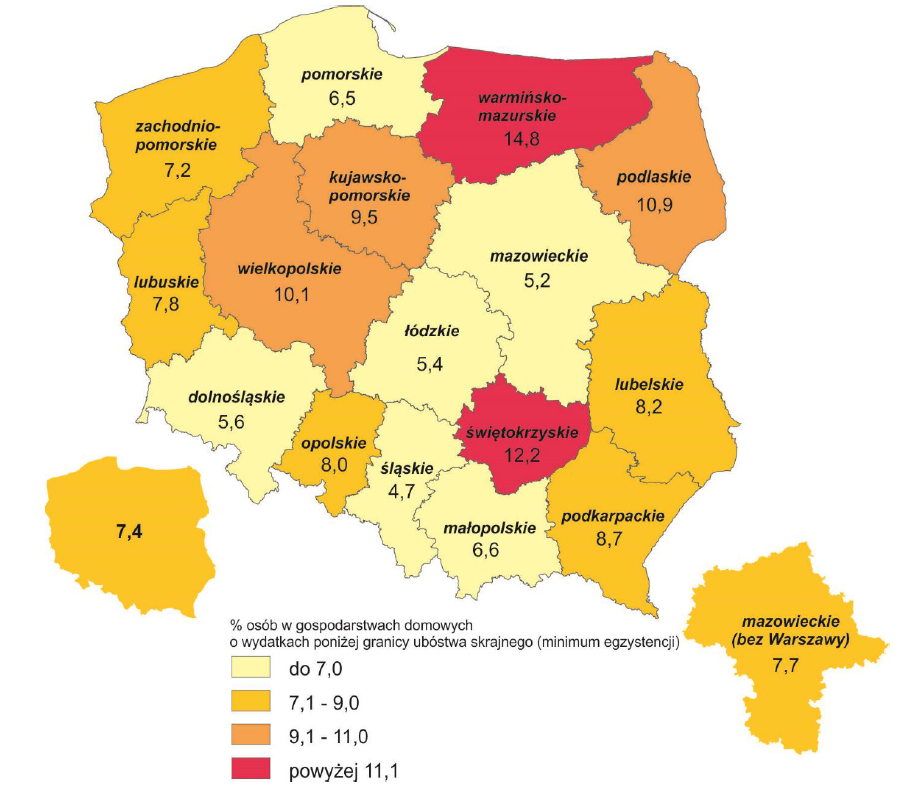 Źródło: Ubóstwo ekonomiczne w Polsce w 2014 r. , Informacja sygnalna GUS, s. 6.Na podstawie corocznej analizy Stopień zagrożenia ubóstwem w woj. opolskim 
w 2014 r., ustalono, że wysoki stopień zagrożenia ubóstwem występuje w 41 gminach woj. opolskiego, zlokalizowanych w powiatach:nyskim (wszystkie 9 gmin: Głuchołazy, Kamiennik, Korfantów, Łambinowice, Nysa, Otmuchów, Paczków, Pakosławice i Skoroszyce);brzeskim (wszystkie 6 gmin: Brzeg, Skarbimierz, Grodków, Lewin Brzeski, Lubsza 
i Olszanka);namysłowskim (wszystkie 5 gmin: Domaszowice, Namysłów, Pokój, Świerczów 
i Wilków);głubczyckim (wszystkie 4 gminy: Baborów, Branice, Głubczyce i Kietrz);opolskim ziemskim (5 gminy: Łubniany, Murów, Niemodlin, Popielów i Tułowice);kędzierzyńsko-kozielskim (3 gminy: Kędzierzyn-Koźle, Pawłowiczki i Cisek);prudnickim (2 gminy: Lubrza i Prudnik);oleskim (3 gminy: Dobrodzień, Gorzów Śl. i Zębowice);kluczborskim (2 gminy: Byczyna i Wołczyn);krapkowickim (Krapkowice);strzeleckim (Jemielnica).Umiarkowany stopień ubóstwa odnotowano w 20 gminach, tj. w powiatach:opolskim ziemskim (4 gminy: Dąbrowa, Komprachcice, Ozimek i Tarnów Op.);krapkowickim (4 gminy: Gogolin, Strzeleczki, Walce i Zdzieszowice);strzeleckim (3 gminy: Kolonowskie, Strzelce Op. i Ujazd);oleskim (3 gminy: Olesno, Praszka i Radłów);kędzierzyńsko-kozielskim (2 gminy: Bierawa i Polska Cerekiew);kluczborskim (2 gminy: Kluczbork i Lasowice Wlk.);prudnickim (2 gminy: Biała i Głogówek).Niski stopień ubóstwa występuje w 8 gminach znajdujących się powiatach:strzeleckim (3 gminy: Izbicko, Leśnica i Zawadzkie);opolskim ziemskim (2 gminy: Chrząstowice i Dobrzeń Wlk.);kędzierzyńsko-kozielskim (Reńska Wieś);oleskim (Rudniki);Opole Miasto.Natomiast bardzo niski stopień zagrożenia ubóstwem odnotowano w 2 gminach 
w powiecie opolskim ziemskim, tj. w Prószkowie i Turawie.W porównaniu do 2013 r. sytuacja wielu gmin w zakresie stopnia zagrożenia ubóstwem minimalnie się polepszyła lub pozostała bez zmian, na co wpływ miał m. in. spadek liczby bezrobotnych w gminach.Mapa 2. Stopień zagrożenia ubóstwem w woj. opolskim (obliczony wg metody wzorca rozwoju – stan na 31.12.2014 r.)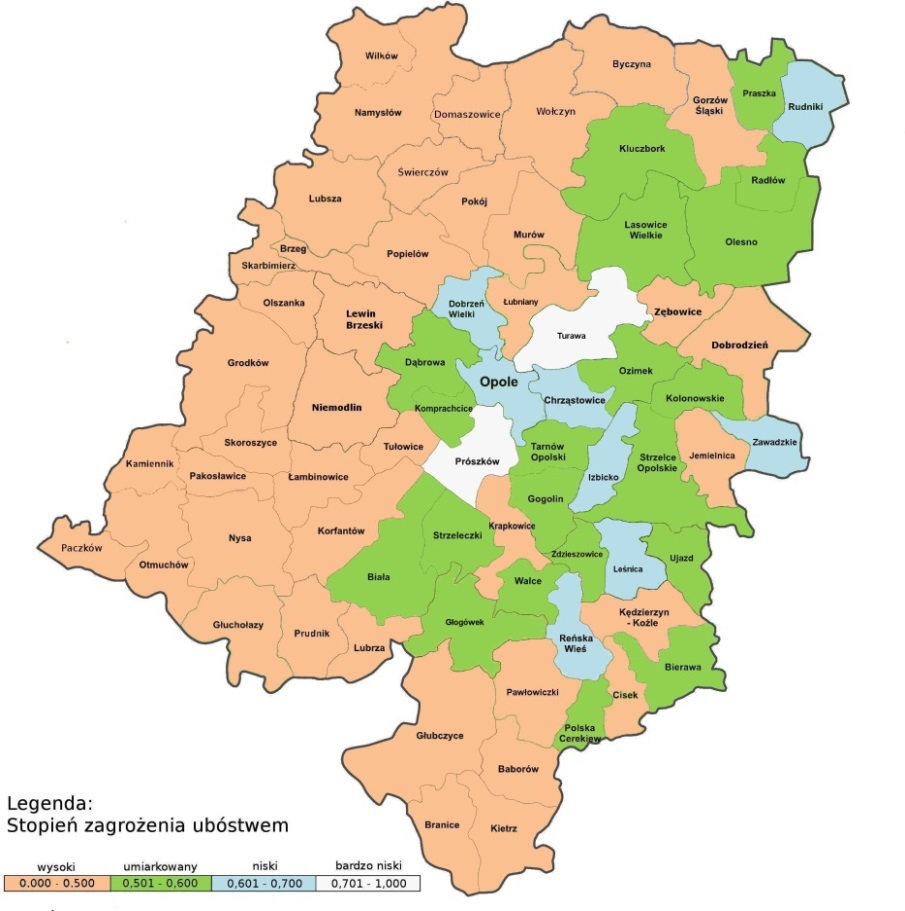 Źródło: Stopień zagrożenia ubóstwem w woj. opolskim. Wielowymiarowa analiza porównawcza opracowana na podstawie metody wzorca rozwoju. Stan na 31 grudnia 2014 r., ROPS w Opolu, Opole 2015, s. 13-18 http://ois.rops-opole.pl/index.php?id=30Tabela 3. Stopień zagrożenia ubóstwem w woj. opolskim obliczony wg metody wzorca rozwoju – stan na 31.12.2014 r. – układ gminnyStopień zagrożenia ubóstwemOsoby i rodziny objęte pomocą społeczną w województwie opolskim	Na podstawie Oceny zasobów pomocy społecznej woj. opolskiego w 2014 r. ustalono liczbę osób i rodzin objętych pomocą i wsparciem bez względu na rodzaj, formę 
i źródło pomocy. Są to osoby w rodzinach, którym udzielono wsparcia w ośrodkach pomocy społecznej i powiatowych centrach pomocy rodzinie oraz innych instytucjach gminy 
i powiatu, tj. osoby:otrzymujące świadczenia pomocy społecznej w gminie:świadczenia pieniężne,rzeczowe,w formie usług i pracy socjalnej, w tym wyłącznie pracy socjalnej,osoby skierowane do domów pomocy społecznej, środowiskowych domów samopomocy i dziennych domów pomocy oraz innych ośrodków wsparcia,otrzymujące świadczenia w powiecie:dzieci w rodzinach zastępczych,usamodzielniający się wychowankowie pieczy zastępczej, dzieci w placówkach opiekuńczo-wychowawczych,osoby niepełnosprawne otrzymujące pomoc w oparciu ośrodki PFRON, inne korzystające z innych instytucji i ośrodków wsparcia.W 2014 r. liczba osób w rodzinach otrzymujących pomoc i wsparcie 
w woj. opolskim wynosiła 84 922, co stanowiło 8,5% mieszkańców województwa.Tabela 4. Klienci pomocy społecznej w 2014 r. Ośrodki pomocy społecznej, powiatowe centra pomocy rodzinie, dzienne domy pomocy, środowiskowe domy samopomocy, placówki wsparcia dziennego, domy pomocy społecznej, inne ośrodki wsparcia, niepełnosprawni korzystający ze środków PFRON Źródło: Ocena zasobów pomocy społecznej woj. opolskiego w 2014r.W 2014 r. w ramach pomocy środowiskowej ośrodki pomocy społecznej udzieliły wsparcia 40 093 osobom i rodzinom, tj. o 1,9 % mniej niż w 2013 r.W rodzinach świadczeniobiorców pomocy społecznej woj. opolskiego w 2014 r. były 63 433 osoby, a wskaźnik deprywacji lokalnej (liczby osób w rodzinach świadczeniobiorców na 1000 mieszkańców województwa) wyniósł 62,39 i wahał się od najniższego (26,3) w Opolu Mieście, do najwyższego (228,1) w Kamienniku.Mapa 3. Wskaźnik deprywacji lokalnej (liczba osób w rodzinach, którym przyznano świadczenie na każde 1 000 mieszkańców) w woj. opolskim w 2014 r.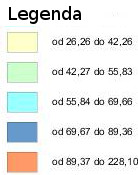 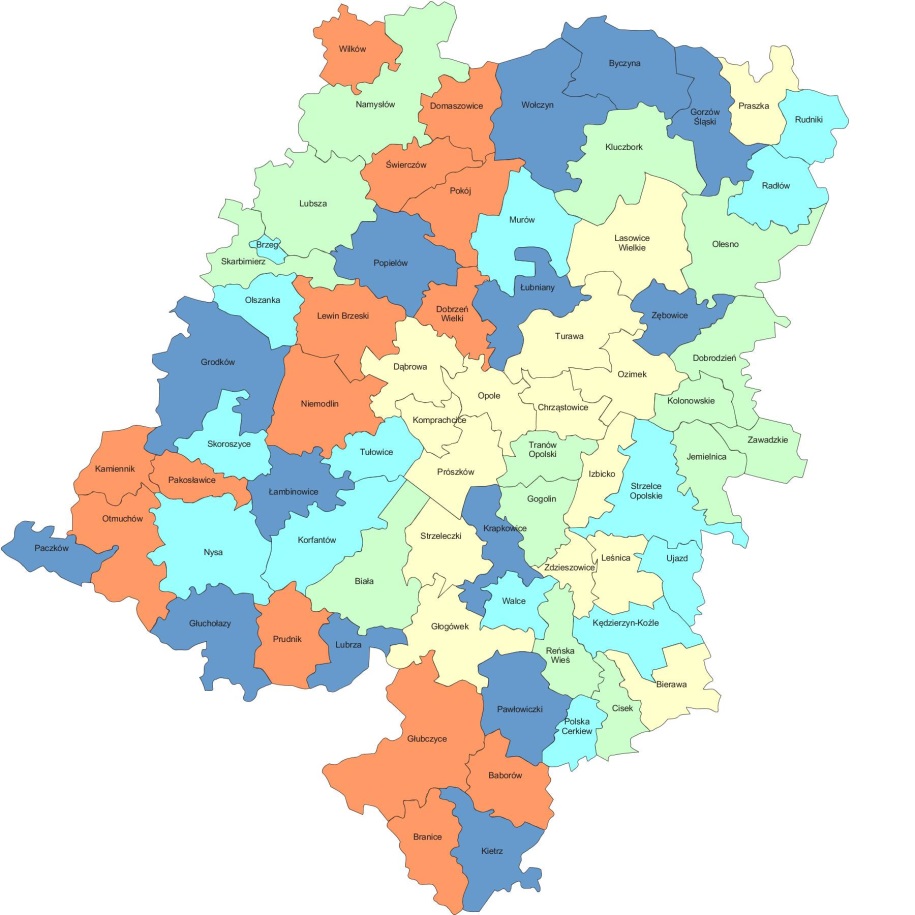 Źródło: Opracowanie własne ROPS w Opolu na podstawie oceny zasobów pomocy społecznej woj. opolskiego w 2014 r.W 2014 r. w układzie terytorialnym województwa - w porównaniu do poprzedniego roku, spadek liczby klientów pomocy społecznej zanotowano w większości powiatów 
(najbardziej w powiecie kluczborskim o 7,3%), z wyjątkiem powiatów: głubczyckiego, opolskiego ziemskiego i Opola Miasta, w których wystąpił wzrost liczby beneficjentów.Podobnie jak w latach poprzednich, najwyższy wskaźnik udziału korzystających 
z pomocy społecznej do liczby mieszkańców występuje w powiatach: głubczyckim (5,9%) 
i namysłowskim (5,7%) oraz nyskim i prudnickim (po 5,2%). Najmniej osób otrzymujących wsparcie  mają: Miasto Opole (1,9%) i powiat strzelecki (3,1%).Wykres 2. Wskaźnik liczby osób objętych środowiskową pomocą społeczną do liczby mieszkańców w powiatach woj. opolskiego w latach 2013-2014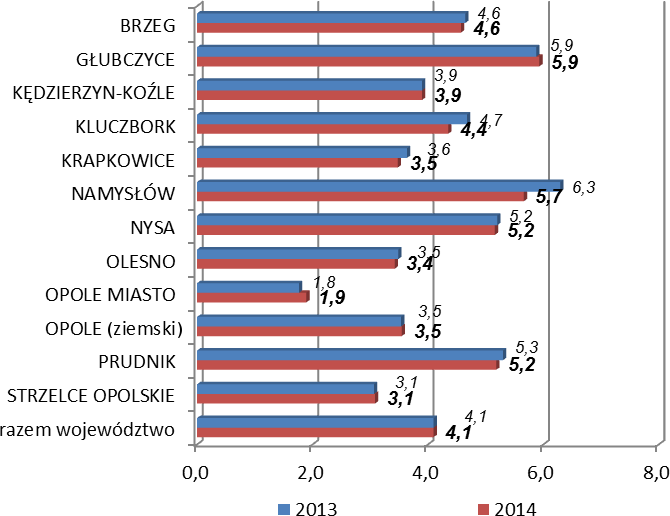 Źródło: opracowanie własne ROPS w Opolu na podstawie oceny zasobów pomocy społecznej woj. opolskiego w 2014 r.Klienci długotrwale korzystający z pomocy społecznej w 2014 r.Wykres 3. Udział klientów długotrwale korzystających z pomocy społecznej wśród wszystkich osób objętych świadczeniami pomocy społecznej w woj. opolskim w latach 2013-2014 i 2015 r. (prognoza) Źródło: opracowanie własne ROPS w Opolu na podstawie oceny zasobów pomocy społecznej województwa opolskiego 
w 2014 r.W 2014 r. długotrwale korzystający ze świadczeń pomocy społecznej (w ciągu 36 miesięcy byli zarejestrowani w systemie pomocy społecznej przez co najmniej 18 miesięcy) stanowili ponad połowę klientów pomocy społecznej (57,3%).W porównaniu do 2013 r. ich udział spadł o 1 pkt proc., przy czym z prognoz jednostek organizacyjnych pomocy społecznej wynika, że udział osób długotrwale korzystających z pomocy społecznej wzrośnie w 2015 r. do 59,0% (o 1,7 pkt proc.).Narzędzia aktywizacji zawodowej i społecznej – uczestnicy centrów i klubów integracji społecznej, zakłady aktywności zawodowej, podmioty ekonomii społecznejIstotną rolę w aktywizacji społecznej i zawodowej osób zagrożonych wykluczeniem społecznym pełnią instytucje i podmioty ekonomii społecznej oraz instytucje reintegracji społecznej.W 2014 r. w województwie opolskim funkcjonowało 281 podmiotów prowadzących działania w obszarze aktywizacji społecznej i zawodowej osób zagrożonych ubóstwem 
i wykluczeniem społecznym. Było to:171 organizacji pozarządowych prowadzących działalność gospodarczą lub odpłatną działalność pożytku publicznego (13 fundacji i 158 stowarzyszeń);30 spółdzielni pracy (inwalidów);18 zakładów pracy chronionej;15 warsztatów terapii zajęciowej;13 klubów integracji społecznej;2 zakłady aktywności zawodowej;2 centra integracji społecznej;30 spółdzielni socjalnych.Wykres 4. Podmioty ekonomii społecznej w województwie opolskim w 2014 r. wg typówŹródło: opracowanie własne ROPS w OpoluW 2014 r. – w porównaniu do 2013 r., najbardziej wzrosła liczba spółdzielni socjalnych (o 8 podmiotów) oraz klubów integracji społecznej (o 5). Natomiast spadła liczba zakładów pracy chronionej (o 3).Tabela 5. Podmioty ekonomii społecznej w województwie opolskim w 2014 r.Źródło: opracowanie własne ROPS w OpoluNajwięcej podmiotów ekonomii społecznej występuje w Mieście Opolu (127), przy czym w przypadku spółdzielni socjalnych, największa ich liczba jest w powiecie kluczborskim (8), a klubów integracji społecznej najwięcej funkcjonuje w powiecie strzeleckim (4).Najmniej podmiotów sektora ekonomii społecznej znajduje się na terenie powiatu namysłowskiego (4), tj. po jednym stowarzyszeniu, warsztacie terapii zajęciowej, zakładzie pracy chronionej i klubie integracji społecznej.W 2014 r., średnio na 100 tys. mieszkańców województwa, przypadało 28 podmiotów ekonomii społecznej, a wskaźnik ten wahał się od 5 w powiecie prudnickim do 106 w Opolu Mieście.Wykres 5. Wskaźnik liczby podmiotów ekonomii społecznej przypadający na 100 tys. mieszkańców powiatów woj. opolskiego w 2014 r.Źródło: opracowanie własne ROPS w OpoluWśród podmiotów ekonomii społecznej istotne znaczenie dla długotrwałych klientów pomocy społecznej mają przede wszystkim: centra integracji społecznej świadczące usługi z zakresu integracji zawodowej 
i społecznej. W 2014 r. w woj. opolskim funkcjonowały 2 CIS-y dla 114 uczestników;zakłady aktywności zawodowej - w woj. opolskim są dwa ZAZ-y w Branicach 
i Opolu, w których w 2014 r. zatrudnionych było 108 osób. Województwo opolskie w 2013 r. zajmowało drugą pozycję w kraju (po woj. zachodniopomorskim) pod względem liczby osób zatrudnionych w ZAZ-ach;warsztaty terapii zajęciowej 15 placówek - 13 prowadzonych przez organizacje pozarządowe i 2 przez gminy - w których w 2014 r. uczestniczyło 585 niepełnosprawnych.W listopadzie 2014 r. działało na terenie województwa opolskiego 30 spółdzielni socjalnych, z których połowa powstała w 2014 r. Spółdzielnie socjalne znajdują się we wszystkich powiatach woj. opolskiego, z wyjątkiem powiatu namysłowskiego.  Mapa 4. Spółdzielnie socjalne w woj. opolskim w 2014 r.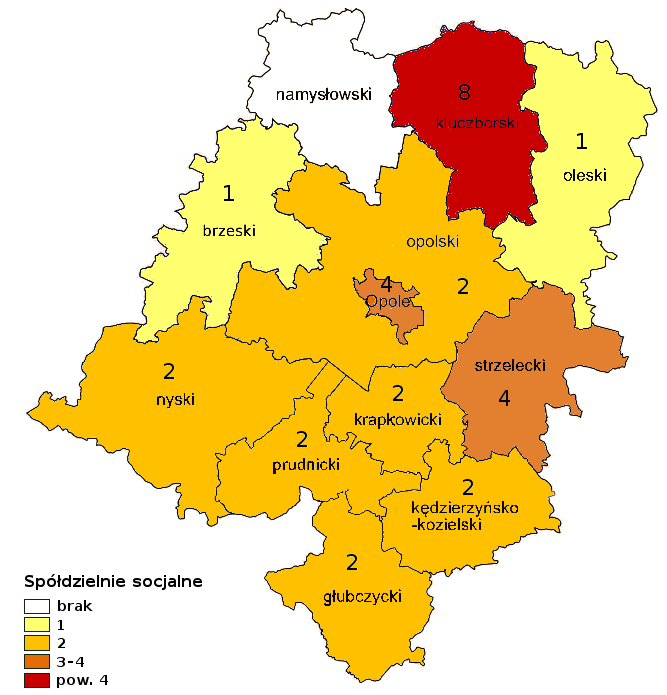 Źródło: opracowanie własne ROPS w OpoluDzieci i młodzież wymagająca resocjalizacjiZadania z zakresu resocjalizacji dzieci i młodzieży prowadzi w Polsce kilka resortów: sprawiedliwości, oświaty i wychowania, pomocy społecznej.W 2014 r. na terenie województwa opolskiego działało łącznie 15 ośrodków resocjalizacji, w których przebywało 445 wychowanków, z tego:9 specjalnych ośrodków szkolno-wychowawczych dla 255 dzieci i młodzieży,5 młodzieżowych ośrodków wychowawczych dla 158 osób1 młodzieżowych ośrodek socjoterapii dla 32 dzieci i młodzieży.Tabela 6. Specjalne ośrodki wychowawcze w woj. opolskim w 2014 r.Źródło: centralna informacja oświatowaTabela 7. Młodzieżowe ośrodki wychowawcze i socjoterapii w woj. opolskim  w 2014 r.Ponadto w 2014 r. w woj. opolskim w ramach systemu wspierania rodziny i pieczy zastępczej proces usamodzielnienia rozpoczęło 697 wychowanków, z tego:415 młodzieży opuszczającej rodzinne formy pieczy zastępczej,219 osób opuszczających placówki opiekuńczo-wychowawcze,63 osoby opuszczające inne ośrodki wychowawcze, o których mowa w art. 88 ust.1 ustawy o pomocy społecznej.Tabela 8. Usamodzielniający się wychowankowie pieczy zastępczej i innych ośrodków wychowawczych, o których mowa w art. 88 ustawy o pomocy społecznej w woj. opolskim 
w 2014 r.Źródło: obliczenia własne ROPS w Opolu na podstawie oceny zasobów pomocy społecznej woj. opolskiego w 2014 r.Podsumowanie i wnioski:Województwo opolskie od wielu lat należy do grupy regionów kraju o najniższych wskaźnikach ubóstwa. Zgodnie z danymi GUS w 2014 r. w regionie liczba osób 
w gospodarstwach domowych, żyjących poniżej linii ubóstwa wynosiła: 8,0% wg minimum egzystencji (średnia w kraju 7,4%);14,0% wg relatywnej granicy (16,2% średnio w Polsce);10,5% wg granicy ustawowej (średnio w Polsce 12,2%).Natomiast wg analiz ROPS w Opolu w 2014 r. w układzie terytorialnym województwa opolskiego, najbardziej zagrożone ubóstwem są powiaty położone w zachodniej 
i południowej części regionu (namysłowski, brzeski, nyski, prudnicki i głubczycki). Jednocześnie w 2014 r. - w porównaniu do 2013 r., sytuacja wielu gmin w zakresie stopnia zagrożenia ubóstwem minimalnie poprawiła się lub pozostała bez zmian, mimo znacznego spadku liczby zarejestrowanych osób bezrobotnych;W 2014 r. liczba osób zagrożonych ubóstwem lub wykluczeniem społecznym wyniosła 
84 922, tj. 8,5% mieszkańców regionu, przy czym w najtrudniejszym położeniu znajdują się:osoby długotrwale korzystające z pomocy społecznej – 57,3% beneficjentów,
w tym objęci pomocą  z powodu bezrobocia (15 947 osób) i ubóstwa (15 831);rodziny wielodzietne – 2 803 rodziny i 15 634 osoby w tych rodzinach);bezdomni – ok. 1 tys. osób;najbardziej zagrożeni ubóstwem i wykluczeniem społecznym są mieszkańcy gmin należących do powiatów: namysłowskiego, nyskiego, brzeskiego głubczyckiego 
i prudnickiego;Formy wsparcia kierowane do osób zagrożonych ubóstwem i wykluczeniem społecznym (poza instrumentami stosowanymi przez instytucje rynku pracy), obejmują świadczenia pieniężne, pracę socjalną, kontrakt socjalny, a także rożne formy aktywizacji zawodowej 
i społecznej, które jednak stosowane są w niewystarczających zakresie:w zajęciach klubów i centrów integracji społecznej uczestniczyło ok. 500 osóbw zakładach aktywności zawodowej zatrudnionych było 108 osób,w warsztatach terapii zajęciowej uczestniczyło 585 osób niepełnosprawnych,w 30 spółdzielniach socjalnych pracowało około 300 osób,w innych programach i projektach (realizowanych w latach 2008-2014 
w oparciu o środki UE oraz własne samorządu) uczestniczyło ok. 8 tys. beneficjentów;W systemie pieczy zastępczej oraz innych ośrodkach wychowawczych 
i resocjalizacyjnych przebywało w 2014 r. łącznie 2 611 dzieci i młodzieży (w tym 445 wychowanków ośrodków resocjalizacji, pochodzących z innych województw), 
a usamodzielniało się łącznie 697 wychowanków. W stosunku do tej grupy beneficjentów w niewielkim zakresie realizowane są formy aktywizacji społecznej i zawodowej, zwłaszcza w procesie usamodzielnienia – brak mieszkań chronionych ( tylko 14 miejsc 
w mieszkaniach chronionych przeznaczonych dla młodzieży opuszczającej system pieczy zastępczej i inne ośrodki wychowawcze) .Opracowano w:Obserwatorium Polityki Społecznej ROPS w OpoluZał. 1 Wskaźniki dotyczące liczby osób i rodzin objętych pomocą i wsparciem w gminach i powiatach województwa opolskiego wg gminnych i powiatowych ocen zasobów pomocy społecznej woj. opolskiego w latach 2013-2014Lp.GminaWskaźnik miernika rozwoju w 2014 r. (stopień zagrożenia ubóstwem)Lp.GminaWskaźnik miernika rozwoju w 2014 r. (stopień zagrożenia ubóstwem)1.Prószków137.Zębowice0,4852.Turawa0,80638.Namysłów0,4823.Leśnica0,67939.Lubsza0,4814.Rudniki0,65340.Tułowice0,4775.Izbicko0,65141.Nysa0,4766.Dobrzeń Wlk.0,64642.Pawłowiczki0,4757.Reńska Wieś0,62843.Głuchołazy0,4748.Chrząstowice0,62544.Korfantów0,4729.Zawadzkie0,61545.Brzeg0,47110.Opole0,60146.Murów0,47111.Praszka0,59947.Kietrz0,47112.Ozimek0,59148.Krapkowice0,46813.Komprachcice0,58549.Olszanka0,46614.Biała0,58050.Łubniany0,46415.Strzeleczki0,57551.Świerczów0,46116.Walce0,56552.Skoroszyce0,46017.Gogolin0,55753.Kędzierzyn-Koźle0,45518.Bierawa0,55154.Byczyna0,45419.Dąbrowa0,54755.Wołczyn0,45320.Lasowice Wlk.0,54556.Lubrza0,44821.Strzelce Op.0,54157.Łambinowice0,44822.Kolonowskie0,54058.Głubczyce0,44323.Tarnów Op.0,53759.Paczków0,44224.Olesno0,53060.Grodków0,44125.Głogówek0,52261.Lewin Brzeski0,43726.Ujazd0,52162.Pakosławice0,43727.Zdzieszowice0,52063.Pokój0,43528.Radłów0,51864.Baborów0,43429.Polska Cerekiew0,51565.Branice0,43230.Kluczbork0,50466.Niemodlin0,42831.Jemielnica0,49767.Kamiennik0,42732.Popielów0,49368.Prudnik0,42733.Skarbimierz0,49369.Domaszowice0,42634.Dobrodzień0,48970.Wilków0,41935.Gorzów Śl.0,48871.Otmuchów0,41736.Cisek0,487bardzo niskiniskiumiarkowanywysokiWyszczególnienieLiczba osób 
w rodzinach którym udzielono pomocy i wsparciaWskaźnik liczby ludności w %Liczba osób w rodzinach, którym przyznano świadczenieLiczba osób w rodzinach, którym przyznano świadczenieLudność w 2014 r. wg powiatów 
WyszczególnienieLiczba osób 
w rodzinach którym udzielono pomocy i wsparciaWskaźnik liczby ludności w %OgółemWskaźnik liczby ludności w %Ludność w 2014 r. wg powiatów 
Razem woj. w tym:84 9228,564 0286,41 000 858Ośrodki pomocy społecznej63 4336,363 4336,31 000 858Powiatowe centra pomocy rodzinie inne instytucje powiatu16 6291,75950,061 000 858Inne ośrodki wsparcia (DDP, ŚDS, inne)4 8600,5xxxw tym z wiersza 1brzeski8 6869,570617,791 543głubczycki6 14913,04 87610,347 262kędzierzyńsko-kozielski10 94311,35 9436,196 715kluczborski6 6359,94 2806,466 977krapkowicki5 0877,83 6485,664 850namysłowski4 70911,03 5458,342 809nyski14 96410,711 9528,5139 967oleski4 1816,43 4885,365 547MIASTO OPOLE4 1933,53 1852,7119 574opolski ziemski8 7376,67 7365,8133 203prudnicki4 8408,64 4627,956 608strzelecki5 7987,63 8525,175 803Lp.PowiatPodmioty ekonomii społecznej woj. opolskiego w 2014 r.Podmioty ekonomii społecznej woj. opolskiego w 2014 r.Podmioty ekonomii społecznej woj. opolskiego w 2014 r.Podmioty ekonomii społecznej woj. opolskiego w 2014 r.Podmioty ekonomii społecznej woj. opolskiego w 2014 r.Podmioty ekonomii społecznej woj. opolskiego w 2014 r.Podmioty ekonomii społecznej woj. opolskiego w 2014 r.Podmioty ekonomii społecznej woj. opolskiego w 2014 r.Podmioty ekonomii społecznej woj. opolskiego w 2014 r.Podmioty ekonomii społecznej woj. opolskiego w 2014 r.Lp.PowiatOrg. pozarządowe prowadzące działalność gospodarczą lub odpłatną działalność pożytku publicznegoOrg. pozarządowe prowadzące działalność gospodarczą lub odpłatną działalność pożytku publicznegoWarsztaty terapii zajęciowejZakłady pracy chronionejSpółdzielnie socjalneSpółdzielnie pracy (inwalidów)Kluby integracji społecznejZakłady aktywności zawodowejCentra integracji społecznejRazemLp.PowiatOrg. pozarządowe prowadzące działalność gospodarczą lub odpłatną działalność pożytku publicznegoOrg. pozarządowe prowadzące działalność gospodarczą lub odpłatną działalność pożytku publicznegoWarsztaty terapii zajęciowejZakłady pracy chronionejSpółdzielnie socjalneSpółdzielnie pracy (inwalidów)Kluby integracji społecznejZakłady aktywności zawodowejCentra integracji społecznejRazemLp.PowiatFundacjeStowarzy-szeniaWarsztaty terapii zajęciowejZakłady pracy chronionejSpółdzielnie socjalneSpółdzielnie pracy (inwalidów)Kluby integracji społecznejZakłady aktywności zawodowejCentra integracji społecznejRazem1brzeski043512100162głubczycki071020010113kędzierzyńsko-kozielski1111125100224kluczborski041281001175krapkowicki05102000086namysłowski01110010047nyski3142222200278oleski03201300099opolski ziemski3510212001410prudnicki030120000611strzelecki0810424012012Opole Miasto69316414210127Razem woj.13158151830301322281Lp.MiejscowośćSpecjalne Ośrodki Szkolno-WychowawczeSpecjalne Ośrodki Szkolno-WychowawczeLp.MiejscowośćLiczba placówekLiczba uczniów1Grodków1422Głubczyce1183Kluczbork1584Nysa1355Dobrodzień176Uszyce gm. Gorzów Śl.1187Głogówek1168Prudnik1179Leśnica144Razem9255Lp.MiejscowośćMłodzieżowe Ośrodki WychowawczeMłodzieżowe Ośrodki WychowawczeLp.MiejscowośćLiczba placówekLiczba uczniów1Namysłów1422Zawiść gm. Pokój1373Nysa1284Julianpol1255Leśnica126Razem5158Lp.MiejscowośćMłodzieżowy Ośrodek SocjoterapiiMłodzieżowy Ośrodek SocjoterapiiLp.MiejscowośćLiczba placówekLiczba uczniów1Dobrodzień132Źródło: centralna informacja oświatowaW ramach resortu sprawiedliwości: funkcjonują w woj. opolskim dwa ośrodki kuratorskie - w Kluczborku i Kędzierzynie-Koźlu. Brak jest zakładów poprawczych 
i schronisk dla nieletnich (najbliższy znajduje się w Raciborzu).Źródło: centralna informacja oświatowaW ramach resortu sprawiedliwości: funkcjonują w woj. opolskim dwa ośrodki kuratorskie - w Kluczborku i Kędzierzynie-Koźlu. Brak jest zakładów poprawczych 
i schronisk dla nieletnich (najbliższy znajduje się w Raciborzu).Źródło: centralna informacja oświatowaW ramach resortu sprawiedliwości: funkcjonują w woj. opolskim dwa ośrodki kuratorskie - w Kluczborku i Kędzierzynie-Koźlu. Brak jest zakładów poprawczych 
i schronisk dla nieletnich (najbliższy znajduje się w Raciborzu).Źródło: centralna informacja oświatowaW ramach resortu sprawiedliwości: funkcjonują w woj. opolskim dwa ośrodki kuratorskie - w Kluczborku i Kędzierzynie-Koźlu. Brak jest zakładów poprawczych 
i schronisk dla nieletnich (najbliższy znajduje się w Raciborzu).Źródło: centralna informacja oświatowaW ramach resortu sprawiedliwości: funkcjonują w woj. opolskim dwa ośrodki kuratorskie - w Kluczborku i Kędzierzynie-Koźlu. Brak jest zakładów poprawczych 
i schronisk dla nieletnich (najbliższy znajduje się w Raciborzu).Źródło: centralna informacja oświatowaW ramach resortu sprawiedliwości: funkcjonują w woj. opolskim dwa ośrodki kuratorskie - w Kluczborku i Kędzierzynie-Koźlu. Brak jest zakładów poprawczych 
i schronisk dla nieletnich (najbliższy znajduje się w Raciborzu).Źródło: centralna informacja oświatowaW ramach resortu sprawiedliwości: funkcjonują w woj. opolskim dwa ośrodki kuratorskie - w Kluczborku i Kędzierzynie-Koźlu. Brak jest zakładów poprawczych 
i schronisk dla nieletnich (najbliższy znajduje się w Raciborzu).Źródło: centralna informacja oświatowaW ramach resortu sprawiedliwości: funkcjonują w woj. opolskim dwa ośrodki kuratorskie - w Kluczborku i Kędzierzynie-Koźlu. Brak jest zakładów poprawczych 
i schronisk dla nieletnich (najbliższy znajduje się w Raciborzu).Źródło: centralna informacja oświatowaW ramach resortu sprawiedliwości: funkcjonują w woj. opolskim dwa ośrodki kuratorskie - w Kluczborku i Kędzierzynie-Koźlu. Brak jest zakładów poprawczych 
i schronisk dla nieletnich (najbliższy znajduje się w Raciborzu).Źródło: centralna informacja oświatowaW ramach resortu sprawiedliwości: funkcjonują w woj. opolskim dwa ośrodki kuratorskie - w Kluczborku i Kędzierzynie-Koźlu. Brak jest zakładów poprawczych 
i schronisk dla nieletnich (najbliższy znajduje się w Raciborzu).Źródło: centralna informacja oświatowaW ramach resortu sprawiedliwości: funkcjonują w woj. opolskim dwa ośrodki kuratorskie - w Kluczborku i Kędzierzynie-Koźlu. Brak jest zakładów poprawczych 
i schronisk dla nieletnich (najbliższy znajduje się w Raciborzu).Źródło: centralna informacja oświatowaW ramach resortu sprawiedliwości: funkcjonują w woj. opolskim dwa ośrodki kuratorskie - w Kluczborku i Kędzierzynie-Koźlu. Brak jest zakładów poprawczych 
i schronisk dla nieletnich (najbliższy znajduje się w Raciborzu).Źródło: centralna informacja oświatowaW ramach resortu sprawiedliwości: funkcjonują w woj. opolskim dwa ośrodki kuratorskie - w Kluczborku i Kędzierzynie-Koźlu. Brak jest zakładów poprawczych 
i schronisk dla nieletnich (najbliższy znajduje się w Raciborzu).Źródło: centralna informacja oświatowaW ramach resortu sprawiedliwości: funkcjonują w woj. opolskim dwa ośrodki kuratorskie - w Kluczborku i Kędzierzynie-Koźlu. Brak jest zakładów poprawczych 
i schronisk dla nieletnich (najbliższy znajduje się w Raciborzu).Źródło: centralna informacja oświatowaW ramach resortu sprawiedliwości: funkcjonują w woj. opolskim dwa ośrodki kuratorskie - w Kluczborku i Kędzierzynie-Koźlu. Brak jest zakładów poprawczych 
i schronisk dla nieletnich (najbliższy znajduje się w Raciborzu).Źródło: centralna informacja oświatowaW ramach resortu sprawiedliwości: funkcjonują w woj. opolskim dwa ośrodki kuratorskie - w Kluczborku i Kędzierzynie-Koźlu. Brak jest zakładów poprawczych 
i schronisk dla nieletnich (najbliższy znajduje się w Raciborzu).Źródło: centralna informacja oświatowaW ramach resortu sprawiedliwości: funkcjonują w woj. opolskim dwa ośrodki kuratorskie - w Kluczborku i Kędzierzynie-Koźlu. Brak jest zakładów poprawczych 
i schronisk dla nieletnich (najbliższy znajduje się w Raciborzu).Źródło: centralna informacja oświatowaW ramach resortu sprawiedliwości: funkcjonują w woj. opolskim dwa ośrodki kuratorskie - w Kluczborku i Kędzierzynie-Koźlu. Brak jest zakładów poprawczych 
i schronisk dla nieletnich (najbliższy znajduje się w Raciborzu).Źródło: centralna informacja oświatowaW ramach resortu sprawiedliwości: funkcjonują w woj. opolskim dwa ośrodki kuratorskie - w Kluczborku i Kędzierzynie-Koźlu. Brak jest zakładów poprawczych 
i schronisk dla nieletnich (najbliższy znajduje się w Raciborzu).Źródło: centralna informacja oświatowaW ramach resortu sprawiedliwości: funkcjonują w woj. opolskim dwa ośrodki kuratorskie - w Kluczborku i Kędzierzynie-Koźlu. Brak jest zakładów poprawczych 
i schronisk dla nieletnich (najbliższy znajduje się w Raciborzu).Źródło: centralna informacja oświatowaW ramach resortu sprawiedliwości: funkcjonują w woj. opolskim dwa ośrodki kuratorskie - w Kluczborku i Kędzierzynie-Koźlu. Brak jest zakładów poprawczych 
i schronisk dla nieletnich (najbliższy znajduje się w Raciborzu).Źródło: centralna informacja oświatowaW ramach resortu sprawiedliwości: funkcjonują w woj. opolskim dwa ośrodki kuratorskie - w Kluczborku i Kędzierzynie-Koźlu. Brak jest zakładów poprawczych 
i schronisk dla nieletnich (najbliższy znajduje się w Raciborzu).Źródło: centralna informacja oświatowaW ramach resortu sprawiedliwości: funkcjonują w woj. opolskim dwa ośrodki kuratorskie - w Kluczborku i Kędzierzynie-Koźlu. Brak jest zakładów poprawczych 
i schronisk dla nieletnich (najbliższy znajduje się w Raciborzu).Źródło: centralna informacja oświatowaW ramach resortu sprawiedliwości: funkcjonują w woj. opolskim dwa ośrodki kuratorskie - w Kluczborku i Kędzierzynie-Koźlu. Brak jest zakładów poprawczych 
i schronisk dla nieletnich (najbliższy znajduje się w Raciborzu).Lp.PowiatLiczba osób opuszczających rodzinne formy pieczy zastępczejkwota świadczeń w złLiczba osób opuszczających placówki opiekuńczo-wychowawczeKwota świadczeń w złLiczba osób opuszczających instytucje o których mowa w art. 88 ust. 1 ustawy o pomocy społecznejKwota świadczeń w złRAZEMRAZEMLp.PowiatLiczba osób opuszczających rodzinne formy pieczy zastępczejkwota świadczeń w złLiczba osób opuszczających placówki opiekuńczo-wychowawczeKwota świadczeń w złLiczba osób opuszczających instytucje o których mowa w art. 88 ust. 1 ustawy o pomocy społecznejKwota świadczeń w złLiczba osóbKwota świadczeń w złLp.PowiatLiczba osób opuszczających rodzinne formy pieczy zastępczejkwota świadczeń w złLiczba osób opuszczających placówki opiekuńczo-wychowawczeKwota świadczeń w złLiczba osób opuszczających instytucje o których mowa w art. 88 ust. 1 ustawy o pomocy społecznejKwota świadczeń w złLiczba osóbKwota świadczeń w złLp.PowiatLiczba osób opuszczających rodzinne formy pieczy zastępczejkwota świadczeń w złLiczba osób opuszczających placówki opiekuńczo-wychowawczeKwota świadczeń w złLiczba osób opuszczających instytucje o których mowa w art. 88 ust. 1 ustawy o pomocy społecznejKwota świadczeń w złLiczba osóbKwota świadczeń w zł1brzeski38211 25233194 803645 57077451 6252głubczycki35152 8931240 24511 48248194 6203kędzierzyńsko-kozielski39161 56930140 4361247 15781349 1624kluczborski35193 30016135 754435 24655364 3005krapkowicki35184 7781165 444519 32051269 5426namysłowski1689 341515 00015 25422109 5957nyski53215 61237175 3141769 555107460 4818oleski464 378514 43200978 8109Opole Miasto59291 54326111 722618 87591422 14010opolski49215 47827116 939326 46279358 87911prudnicki28142 490523 838314 32936180 65712strzelecki24127 1141252 779519 14441199 037RAZEMRAZEM4152 049 7482191 086 70663302 3946973 438 848Lp.GminaWskaźnik wzorca rozwoju w 2014 r. (stopień zagrożenia ubóstwem)Wskaźnik wzorca rozwoju w 2013 r. (stopień zagrożenia ubóstwem)Wskaźnik bezrobociaWskaźnik bezrobociaRóżnicaWskaźnik liczby osób w rodzinach objętych pomocą społecznąWskaźnik liczby osób w rodzinach objętych pomocą społecznąWskaźnik liczby osób w rodzinach objętych pomocą społecznąWskaźnik liczby osób w rodzinach objętych pomocą społecznąWskaźnik liczby osób w rodzinach objętych pomocą społecznąWskaźnik liczby osób w rodzinach objętych pomocą społecznąWskaźnik liczby osób w rodzinach objętych pomocą społecznąWskaźnik liczby osób w rodzinach objętych pomocą społecznąWskaźnik liczby osób w rodzinach objętych pomocą społecznąLp.GminaWskaźnik wzorca rozwoju w 2014 r. (stopień zagrożenia ubóstwem)Wskaźnik wzorca rozwoju w 2013 r. (stopień zagrożenia ubóstwem)Liczba bezrobotnych do l. mieszkańcówLiczba bezrobotnych do l. mieszkańcówRóżnicaz tytułu ubóstwaz tytułu ubóstwaRóżnicaw rodzinach niepełnychw rodzinach niepełnychRóżnicaw rodzinach wielodzietnychw rodzinach wielodzietnychRóżnicaLp.GminaWskaźnik wzorca rozwoju w 2014 r. (stopień zagrożenia ubóstwem)Wskaźnik wzorca rozwoju w 2013 r. (stopień zagrożenia ubóstwem)2013 r.2014 r.2014/20132013 r.2014 r.2014/20132013 r.2014 r.2014/20132013 r.2014 r.2014/20131.Prószków10,8772,612,10-0,510,300,28-0,020,510,41-0,100,680,690,012.Turawa0,8060,6753,613,28-0,330,740,51-0,230,350,33-0,020,950,58-0,373.Leśnica0,6790,5482,352,03-0,321,380,70-0,680,780,48-0,301,751,05-0,704.Rudniki0,6530,5864,283,32-0,960,210,17-0,040,780,77-0,012,552,04-0,515.Izbicko0,6510,6172,712,05-0,662,012,160,150,460,31-0,151,221,11-0,116.Dobrzeń Wlk.0,6460,5882,942,37-0,570,090,110,022,311,44-0,873,082,13-0,957.Reńska Wieś0,62813,773,55-0,220,170,590,420,560,680,120,520,820,308.Chrząstowice0,6250,6292,802,55-0,250,871,050,180,460,490,031,361,18-0,189.Zawadzkie0,6150,6163,192,48-0,713,173,210,040,780,840,060,540,49-0,0510.Opole0,6010,6024,033,50-0,531,351,440,090,790,77-0,020,620,61-0,0111.Praszka0,5990,5994,383,39-0,992,422,20-0,220,630,690,060,690,66-0,0312.Ozimek0,5910,5454,603,78-0,822,121,83-0,290,860,69-0,170,910,67-0,2413.Komprachcice0,5850,5883,343,03-0,312,542,49-0,050,630,880,251,020,65-0,3714.Biała0,5800,5454,874,03-0,843,813,71-0,100,800,43-0,370,841,010,1715.Strzeleczki0,5750,5684,073,86-0,213,242,87-0,370,740,770,030,860,63-0,2316.Walce0,5650,5462,802,69-0,111,942,760,820,890,79-0,101,361,00-0,3617.Gogolin0,5570,5254,143,67-0,473,813,24-0,570,970,63-0,341,091,01-0,0818.Bierawa0,5510,5494,473,57-0,903,583,01-0,570,550,770,221,280,93-0,3519.Dąbrowa0,5470,5364,004,060,062,392,17-0,220,760,57-0,191,301,22-0,0820.Lasowice Wlk.0,5450,5403,152,63-0,522,682,61-0,070,700,830,131,651,24-0,4121.Strzelce Op.0,5410,5443,873,01-0,861,441,450,010,900,87-0,031,111,290,1822.Kolonowskie0,5400,5402,722,15-0,573,513,770,260,870,920,051,401,27-0,1323.Tarnów Op.0,5370,5143,492,82-0,672,462,630,170,870,73-0,141,801,49-0,3124.Olesno0,5300,5503,162,83-0,332,382,670,290,880,930,051,151,300,1525.Głogówek0,5220,4904,834,18-0,652,682,04-0,640,940,73-0,211,741,33-0,4126.Ujazd0,5210,5123,042,37-0,674,183,00-1,180,860,910,052,011,70-0,3127.Zdzieszowice0,5200,4993,523,17-0,351,962,470,511,551,25-0,301,381,07-0,3128.Radłów0,5180,5073,763,25-0,511,351,750,401,010,84-0,171,831,66-0,1729.Polska Cerekiew0,5150,5085,474,42-1,050,870,80-0,071,100,99-0,111,271,420,1530.Kluczbork0,5040,5144,243,57-0,673,474,100,631,341,430,090,951,030,0831.Jemielnica0,4970,4902,912,44-0,472,792,65-0,141,141,230,092,582,03-0,5532.Popielów0,4930,4614,813,56-1,252,211,57-0,641,561,07-0,492,171,93-0,2433.Skarbimierz0,4930,4856,324,69-1,634,494,09-0,400,810,920,111,601,35-0,2534.Dobrodzień0,4890,4983,162,53-0,634,053,81-0,240,880,990,112,582,960,3835.Gorzów Śl.0,4880,4864,263,70-0,561,471,480,010,981,030,052,492,22-0,2736.Cisek0,4870,4973,373,09-0,284,174,03-0,141,561,28-0,281,361,800,4437.Zębowice0,4850,4833,573,50-0,077,216,300,911,381,12-0,261,781,76-0,0238.Namysłów0,4820,4745,764,84-0,924,524,45-0,071,140,95-0,191,551,550,0039.Lubsza0,4810,4657,435,63-1,805,004,03-0,970,920,980,061,781,32-0,4640.Tułowice0,4770,4684,754,08-0,672,843,220,381,721,45-0,271,621,51-0,1141.Nysa0,4760,4676,244,91-1,335,875,46-0,411,431,38-0,051,331,23-0,1042.Pawłowiczki0,4750,4964,364,13-0,234,655,210,560,971,230,261,591,690,1043.Głuchołazy0,4740,4816,615,52-1,095,345,540,201,211,320,111,101,190,0944.Korfantów0,4720,4525,854,55-1,303,493,08-0,411,201,17-0,032,681,81-0,8745.Brzeg0,4710,4566,904,88-2,025,265,08-0,181,401,430,031,571,34-0,2346.Murów0,4710,4764,644,05-0,594,424,900,481,261,470,211,711,63-0,0847.Kietrz0,4710,4626,775,65-1,125,885,43-0,450,820,80-0,022,442,02-0,4248.Krapkowice0,4680,4684,464,00-0,464,644,41-0,231,741,62-0,121,621,650,0349.Olszanka0,4660,4617,035,30-1,733,094,331,240,860,83-0,032,432,500,0750.Łubniany0,4640,5553,032,64-0,393,072,20-0,870,521,821,301,873,461,5951.Świerczów0,4610,4237,416,12-1,298,358,440,091,470,57-0,904,474,26-0,2152.Skoroszyce0,4600,4725,785,22-0,567,046,19-0,850,800,950,152,382,400,0253.Kędzierzyn-Koźle0,4550,4535,604,51-1,095,264,57-0,691,621,51-0,111,872,110,2454.Byczyna0,4540,4425,774,64-1,134,334,14-0,191,611,39-0,222,622,31-0,3155.Wołczyn0,4530,4406,094,97-1,123,703,40-0,301,591,33-0,262,672,39-0,2856.Lubrza0,4480,4406,966,47-0,494,744,34-0,401,811,63-0,181,971,58-0,3957.Łambinowice0,4480,4405,674,64-1,037,607,45-0,151,611,33-0,282,742,800,0658.Głubczyce0,4430,4456,705,89-0,817,697,37-0,321,341,32-0,022,222,390,1759.Paczków0,4420,4367,616,36-1,256,796,08-0,711,361,370,012,542,19-0,3560.Grodków0,4410,4348,986,70-2,286,325,91-0,411,621,690,071,911,78-0,1361.Lewin Brzeski0,4370,4187,916,00-1,914,542,48-2,062,461,84-0,622,992,52-0,4762.Pakosławice0,4370,4277,325,30-2,0212,8711,10-1,771,881,75-0,132,612,57-0,0463.Pokój0,4350,4346,675,97-0,706,746,740,001,661,61-0,052,602,56-0,0464.Baborów0,4340,4417,046,00-1,048,918,32-0,591,882,370,491,721,960,2465.Branice0,4320,4356,755,37-1,3811,0712,321,251,481,930,452,792,810,0266.Niemodlin0,4280,4167,485,53-1,959,958,29-1,662,532,18-0,353,192,86-0,3367.Kamiennik0,4270,4116,275,30-0,971,981,16-0,824,022,65-1,376,005,47-0,5368.Prudnik0,4270,4258,137,00-1,134,314,08-0,232,132,150,022,382,420,0469.Domaszowice0,4260,4177,826,16-1,666,243,79-2,452,422,04-0,383,083,190,1170.Wilków0,4190,4128,356,73-1,6212,4210,24-2,181,781,77-0,015,124,00-1,1271.Otmuchów0,4170,4286,065,08-0,986,917,340,431,944,532,593,443,740,30Wzorzecxx2,352,03-0,320,090,110,020,350,31-0,040,520,49-0,03